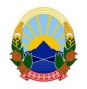    И З В Р Ш И Т Е Л                                                                 	                 Премтим Ќерими именуван за подрачјето     на Основниот суд    Куманово,  Крива Паланка  и Кратово    ул. 11-ти Октомври бб, лок. Хотел Куманово                  			              тел. 031-511-388; izvrsitel@premtimqerimi.eu.mk                                    		И.бр.904/2017ЈАВНА ОБЈАВА(врз основа на член 46-б, од Законот за измени и дополнувања на Законот за извршување, Сл. Весник бр. 8 од 17.01.2008 година)Извршителот Премтим Ќерими постапувајќи по предлог на доверителот Комерцијална банка АД Скопје од Скопје  и седиште на  ул.Орце Николов бр.3,  против солидарните должници  ДПТУ МАК-КОЖА ДОО увоз-извоз Куманово од Куманово со  седиште на ул. Индустриска бб, и  Никола Ѓорѓиевски од Куманово со живеалиште на  ул.Теофан Економов бр.19, заради остварување на парично  побарување   , на ден 20.05.2019 го ПОВИКУВАсолидарниот должник Никола Ѓорѓиевски да се јави во канцеларијата на извршителот Премтим Ќерими од Куманово ,  на ул. 11-ти Октомври бб, лок. Хотел Куманово, Куманово, заради доставување на Записник за преземање на извршни дејствија врз основа на чл. 84 ст. 8 од ЗИ  од 06.05.2019  год, заведено со И.бр.904/2017 ВО РОК ОД 3 (ТРИ ) ДЕНА, сметано од денот на објавување на ова јавно повикување во јавното гласило. СЕ ПРЕДУПРЕДУВА солидарниот должник  Никола Ѓорѓиевски дека ваквиот начин на доставување се смета за уредна достава и дека за негативните последици кои можат да настанат ги сноси самата странка. 	Оваа објава се објавува еднократно во дневен весник Нова Македонија и на веб страната на Комора на Извршители на Република Македонија .ИЗВРШИТЕЛ 	    Премтим Ќерими 